Judul Mata Kuliah          : Praktikum Akuntansi        		Semester : III   		    Sks : 3 		 Kode:  84080Dosen/Team Teaching  : 1.  Diah Iskandar, SE., M.Si,  		2. Islamiah Kamil, SE., M.Ak       3.  Minanari, SE., M.Si 			4. Fransisca Hanita, SE., M.SiDiskripsi Mata Kuliah 	: - Praktikum Pengantar Akuntansi merupakan mata kuliah inti dalam struktur kurikulum program studi akuntansi    (S1),.yang diambil setelah lulus mata kuliah pengantar akuntansi.Setelah mengambil mata kuliah ini mahasiswa mampu melakukan jurnal sampai dengan menyusun laporan keuangan baik secara manual dan menggunakan program accurateKompetensi                  :       -     Mampu mencatat dari bukti transaksi ke buku jurnal, melakukan posting ke buku besarMampu membuat ayat jurnal penyesuaian dan mampu menyusun laporan keuangan baik secara manual maupun menggunakan program accurate.Pokok Bahasan	: Jurnal khusus, Jurnal umum, posting, adjusting entries, financial statements.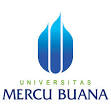 RANCANGAN PERKULIAHANPROGRAM STUDI S-1 AKUNTANSI FAKULTAS EKONOMI DAN BISNIS QNo. Dokumen12-2-2-2.03.00DistribusiDistribusiDistribusiDistribusiDistribusiDistribusiTgl. Efektif01 Maret 2014Minggu Ke *KEMAMPUAN AKHIR YANG DIHARAPKAN *BAHAN KAJIAN/MATERI PEMBELAJARAN*BENTUK PEMBELAJARAN*KRITERIA PENILAIAN(Indekator)*BOBOT NILAI1234561Mampu mengidentifikasi transaksi dan analisa transaksiMampu menjelaskan jurnal khususGambaran perusahaan, mempelajari bukti transaksiAnalisa transaksidiskusiDapat menjelaskan 2,5%2Mampu mencatat dari bukti transaksi ke buku jurnal khusus Mencatat dari bukti transaksi ke buku jurnal khususDiskusi, praktek mencatat ke buku kerjaKebenaran mencatat, kerapian dan kebersihan2,5%3Mampu mencatat dari bukti transaksi ke buku jurnal khusus  dan jurnal umum, serta membuat cek  dan kartu gudangMencatat dari bukti transaksi ke buku jurnal khusus, jurnal khusus, dan membuat cek kartu gudang metode FIFO Diskusi, praktek mencatat ke buku kerjaKebenaran mencatat, kerapian dan kebersihan2,5%4Mampu mencatat dari bukti transaksi ke buku jurnal khusus, jurnal umum, membuat cek dan kartu gudang , dan buku besarMencatat dari bukti transaksi ke buku jurnal khusus, jurnal umum, membuat cek, kartu gudang metode FIFO dan posting buku besarDiskusi, praktek mencatat ke buku kerjaKebenaran mencatat, kerapian dan kebersihan2,5%5Mampu mencatat dari bukti transaksi ke buku jurnal khusus, jurnal umum, membuat cek dan kartu gudang , dan buku besar, neraca saldo dan mampu mencatat ayat jurnal penyesuaianMencatat dari bukti transaksi ke buku jurnal khusus, jurnal umum, membuat cek, kartu gudang metode FIFO dan posting buku besar neraca saldo dan mampu mencatat ayat jurnal penyesuaianDiskusi, praktek mencatat ke buku kerjaKebenaran mencatat, kerapian dan kebersihan2,5%6Mampu menyusun laporan keuanganMenyusun laporan keuanganDiskusi, praktek mencatat ke buku kerjaKebenaran mencatat, kerapian dan kebersihan2,5%